Srednja medicinska škola Slavonski Brod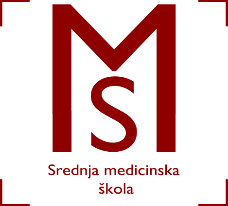 Vatroslava Jagića 3A
RASPORED KLINIČKIH VJEŽBI ZA 2.POLUGODIŠTEŠKOLSKA GODINA 2016/2017SMJER: PRIMALJA ASISTENTICA/ASISTENTRAZRED: 4.DNAPOMENA: RASPORED JE PODLOŽAN PROMJENAMA ZBOG SPECIFIČNOSTI RADA SREDNJE MEDICINSKE ŠKOLE SLAVONSKI BROD.U slučaju nejasnoća, problema i dodatnih pitanja vezano uz raspored, učenici se mogu obratiti satničarima:DIJANA TOMAŠEVIĆ, bacc.med.techn. : dijana.tomasevic1986@gmail.comSUZANA KRIŽANOVIĆ MAURER, bacc.med.techn. : suzana.maurer@gmail.comU Slav.Brodu, 20.siječnja 2017.GRUPARADNI TJEDAN12317.16.01.2017. – 20.01.2017.Metodika zdravstvenog odgojaŠkolski kabinet1 sat po grupi (pogledati teorijski raspored)Mentor: Kuprešak IvanaMetodika zdravstvenog odgojaŠkolski kabinet1 sat po grupi (pogledati teorijski raspored)Mentor: Kuprešak IvanaMetodika zdravstvenog odgojaŠkolski kabinet1 sat po grupi (pogledati teorijski raspored)Mentor: Kuprešak Ivana18.23.01.2017. – 27.01.2017.Metodika zdravstvenog odgojaŠkolski kabinet1 sat po grupi (pogledati teorijski raspored)Mentor: Kuprešak IvanaMetodika zdravstvenog odgojaŠkolski kabinet1 sat po grupi (pogledati teorijski raspored)Mentor: Kuprešak IvanaMetodika zdravstvenog odgojaŠkolski kabinet1 sat po grupi (pogledati teorijski raspored)Mentor: Kuprešak Ivana19.30.01.2017. – 03.02.2017.Metodika zdravstvenog odgojaŠkolski kabinet1 sat po grupi (pogledati teorijski raspored)Mentor: Kuprešak Ivana Metodika zdravstvenog odgojaŠkolski kabinet1 sat po grupi (pogledati teorijski raspored)Mentor: Kuprešak IvanaMetodika zdravstvenog odgojaŠkolski kabinet1 sat po grupi (pogledati teorijski raspored)Mentor: Kuprešak IvanaZdravstvena njega psihijatrijskih bolesnikaOdjel za psihijatriju07.00 – 11.30 (pon - uto)07.00 – 13.00 (sri)Mentor: Kuprešak Ivana20.06.02.2017. – 10.02.2017.Metodika zdravstvenog odgojaŠkolski kabinet1 sat po grupi (pogledati teorijski raspored)Mentor: Kuprešak IvanaZdravstvena njega psihijatrijskih bolesnikaOdjel za psihijatriju07.00 – 11.30 (pon - uto)07.00 – 13.00 (sri)Mentor: Kuprešak IvanaMetodika zdravstvenog odgojaŠkolski kabinet1 sat po grupi (pogledati teorijski raspored)Mentor: Kuprešak IvanaZdravstvena njega trudnice, rodilje i babinjačeOdjel za ginekologiju i opstetriciju07.00 – 11.30 (pon - čet)Zdravstvena njega ginekološke bolesniceOdjel za ginekologiju i opstetriciju07.00 – 11.30 (pet)Mentor: Alković MirtaMetodika zdravstvenog odgojaŠkolski kabinet1 sat po grupi (pogledati teorijski raspored)Mentor: Kuprešak Ivana21.13.02.2017. – 17.02.2017.Metodika zdravstvenog odgojaŠkolski kabinet1 sat po grupi (pogledati teorijski raspored)Mentor: Kuprešak IvanaMetodika zdravstvenog odgojaŠkolski kabinet1 sat po grupi (pogledati teorijski raspored)Mentor: Kuprešak IvanaMetodika zdravstvenog odgojaŠkolski kabinet1 sat po grupi (pogledati teorijski raspored)Mentor: Kuprešak Ivana22.20.02.2017. – 24.02.2017.Metodika zdravstvenog odgojaŠkolski kabinet1 sat po grupi (pogledati teorijski raspored)Mentor: Kuprešak IvanaMetodika zdravstvenog odgojaŠkolski kabinet1 sat po grupi (pogledati teorijski raspored)Mentor: Kuprešak IvanaMetodika zdravstvenog odgojaŠkolski kabinet1 sat po grupi (pogledati teorijski raspored)Mentor: Kuprešak Ivana23.27.02.2017. – 03.03.2017.Metodika zdravstvenog odgojaŠkolski kabinet1 sat po grupi (pogledati teorijski raspored)Mentor: Kuprešak IvanaMetodika zdravstvenog odgojaŠkolski kabinet1 sat po grupi (pogledati teorijski raspored)Mentor: Kuprešak IvanaZdravstvena njega psihijatrijskih bolesnikaOdjel za psihijatriju07.00 – 11.30 (pon - uto)07.00 – 13.00 (sri)Mentor: Kuprešak IvanaMetodika zdravstvenog odgojaŠkolski kabinet1 sat po grupi (pogledati teorijski raspored)Mentor: Kuprešak IvanaZdravstvena njega trudnice, rodilje i babinjačeOdjel za ginekologiju i opstetriciju07.00 – 11.30 (pon - čet)Zdravstvena njega ginekološke bolesniceOdjel za ginekologiju i opstetriciju07.00 – 11.30 (pet)Mentor: Alković Mirta24.06.03.2017. – 10.03.2017.Metodika zdravstvenog odgojaŠkolski kabinet1 sat po grupi (pogledati teorijski raspored)Mentor: Kuprešak IvanaMetodika zdravstvenog odgojaŠkolski kabinet1 sat po grupi (pogledati teorijski raspored)Mentor: Kuprešak IvanaMetodika zdravstvenog odgojaŠkolski kabinet1 sat po grupi (pogledati teorijski raspored)Mentor: Kuprešak Ivana25.13.03.2017. – 17.03.2017.Metodika zdravstvenog odgojaŠkolski kabinet1 sat po grupi (pogledati teorijski raspored)Mentor: Kuprešak IvanaMetodika zdravstvenog odgojaŠkolski kabinet1 sat po grupi (pogledati teorijski raspored)Mentor: Kuprešak IvanaMetodika zdravstvenog odgojaŠkolski kabinet1 sat po grupi (pogledati teorijski raspored)Mentor: Kuprešak Ivana26.20.03.2017. – 24.03.2017.Metodika zdravstvenog odgojaŠkolski kabinet1 sat po grupi (pogledati teorijski raspored)Mentor: Kuprešak IvanaZdravstvena njega trudnice, rodilje i babinjačeOdjel za ginekologiju i opstetriciju07.00 – 11.30 (pon - čet)Zdravstvena njega ginekološke bolesniceOdjel za ginekologiju i opstetriciju07.00 – 11.30 (pet)Mentor: Alković MirtaMetodika zdravstvenog odgojaŠkolski kabinet1 sat po grupi (pogledati teorijski raspored)Mentor: Kuprešak IvanaMetodika zdravstvenog odgojaŠkolski kabinet1 sat po grupi (pogledati teorijski raspored)Mentor: Kuprešak Ivana27.27.03.2017. – 31.03.2017.Metodika zdravstvenog odgojaŠkolski kabinet1 sat po grupi (pogledati teorijski raspored)Mentor: Kuprešak IvanaZdravstvena njega trudnice, rodilje i babinjačeOdjel za ginekologiju i opstetriciju07.00 – 13.00 (pon)Mentor: Alković MirtaMetodika zdravstvenog odgojaŠkolski kabinet1 sat po grupi (pogledati teorijski raspored)Mentor: Kuprešak IvanaZdravstvena njega trudnice, rodilje i babinjačeOdjel za ginekologiju i opstetriciju07.00 – 13.00 (uto)Mentor: Alković MirtaMetodika zdravstvenog odgojaŠkolski kabinet1 sat po grupi (pogledati teorijski raspored)Mentor: Kuprešak IvanaZdravstvena njega trudnice, rodilje i babinjačeOdjel za ginekologiju i opstetriciju07.00 – 13.00 (sri)Mentor: Alković Mirta28.03.04.2017. – 07.04.2017.Metodika zdravstvenog odgojaŠkolski kabinet1 sat po grupi (pogledati teorijski raspored)Mentor: Kuprešak IvanaZdravstvena njega ginekološke bolesniceOdjel za ginekologiju i opstetriciju07.00 – 10.00 (uto)Mentor: Alković MirtaMetodika zdravstvenog odgojaŠkolski kabinet1 sat po grupi (pogledati teorijski raspored)Mentor: Kuprešak IvanaZdravstvena njega ginekološke bolesniceOdjel za ginekologiju i opstetriciju07.00 – 10.00 (sri)Mentor: Alković MirtaMetodika zdravstvenog odgojaŠkolski kabinet1 sat po grupi (pogledati teorijski raspored)Mentor: Kuprešak IvanaZdravstvena njega ginekološke bolesniceOdjel za ginekologiju i opstetriciju07.00 – 10.00 (pon)Mentor: Alković Mirta29.10.04.2017. – 14.04.2017.Metodika zdravstvenog odgojaŠkolski kabinet1 sat po grupi (pogledati teorijski raspored)Mentor: Kuprešak IvanaMetodika zdravstvenog odgojaŠkolski kabinet1 sat po grupi (pogledati teorijski raspored)Mentor: Kuprešak IvanaMetodika zdravstvenog odgojaŠkolski kabinet1 sat po grupi (pogledati teorijski raspored)Mentor: Kuprešak Ivana30.24.04.2017. – 28.04.2017.Metodika zdravstvenog odgojaŠkolski kabinet1 sat po grupi (pogledati teorijski raspored)Mentor: Kuprešak IvanaMetodika zdravstvenog odgojaŠkolski kabinet1 sat po grupi (pogledati teorijski raspored)Mentor: Kuprešak IvanaMetodika zdravstvenog odgojaŠkolski kabinet1 sat po grupi (pogledati teorijski raspored)Mentor: Kuprešak Ivana31.01.05.2017. – 05.05.2017.Metodika zdravstvenog odgojaŠkolski kabinet1 sat po grupi (pogledati teorijski raspored)Mentor: Kuprešak IvanaMetodika zdravstvenog odgojaŠkolski kabinet1 sat po grupi (pogledati teorijski raspored)Mentor: Kuprešak IvanaMetodika zdravstvenog odgojaŠkolski kabinet1 sat po grupi (pogledati teorijski raspored)Mentor: Kuprešak Ivana32.08.05.2017. – 12.05.2017.Metodika zdravstvenog odgojaŠkolski kabinet1 sat po grupi (pogledati teorijski raspored)Mentor: Kuprešak IvanaMetodika zdravstvenog odgojaŠkolski kabinet1 sat po grupi (pogledati teorijski raspored)Mentor: Kuprešak IvanaMetodika zdravstvenog odgojaŠkolski kabinet1 sat po grupi (pogledati teorijski raspored)Mentor: Kuprešak Ivana33.15.05.2017. – 19.05.2017.TEORIJSKA NASTAVATEORIJSKA NASTAVATEORIJSKA NASTAVA